ÇOMÜ, FEN FAKÜLTESİKİMYA BÖLÜMÜ2022/2023 YILI ÖLÇME DEĞERLENDİRME KAPSAMINDA İYİLEŞTİRME RAPORUKimya Bölümünde verilen bütün dersler gözden geçirilerek, dersin öğrenim çıktıları, haftalık içerikler, iş yükleri, değerlendirme ve öğrenim çıktısı/program çıktısı eşleştirmeleri düzenlendi.Kanıt 1: 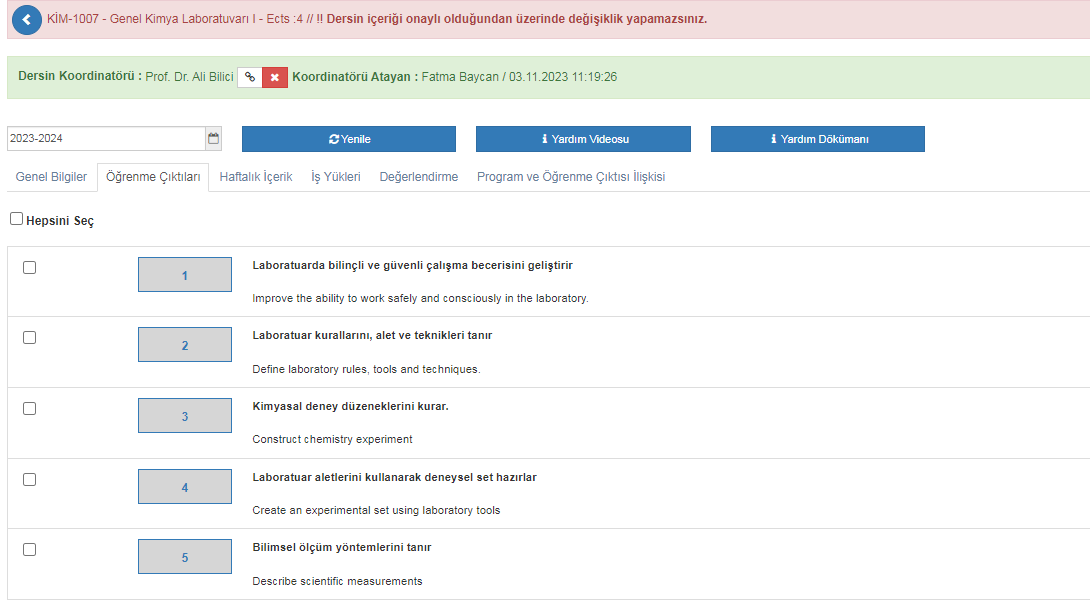 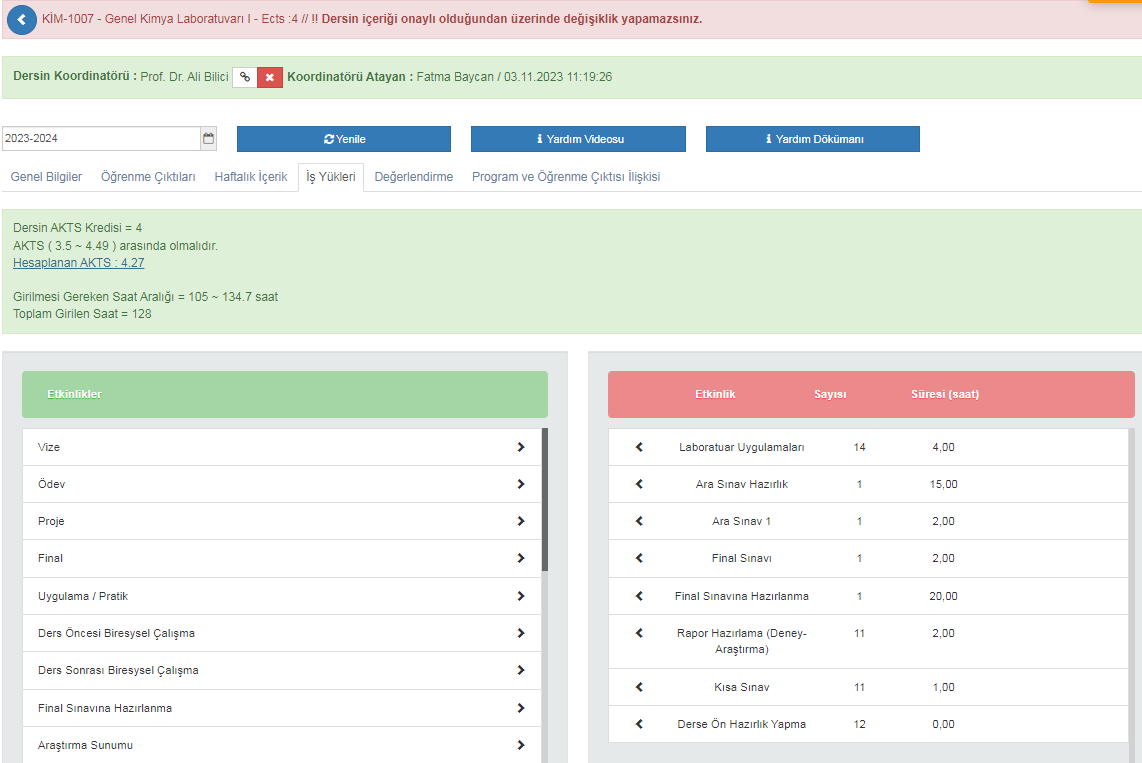 2. Fakültemizin düzenlemiş olduğu sınav kağıdı formatı yapılan bütün sınavlarda kullanılmaya başlandı. Buna göre sınav sorularının hangi öğrenim çıktısını karşıladığı sınav kağıdı üzerinde gösterildi.Kanıt 2:T. C.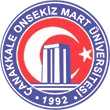 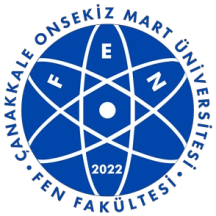 ÇANAKKALE ONSEKİZ MART ÜNİVERSİTESİFEN FAKÜLTESİ……. BÖLÜMÜAKADEMİK DÖNEM:20..-20..-…..  DERS: …………………………...SORU/CEVAP KAĞIDIDers Öğrenme Çıktıları1)2)3)4)5)6)7)8)SORULARSoru 1. …………………………………………………..? (……. Puan)Soru 2. …………………………………………………..? (……. Puan)Soru 3. …………………………………………………..? (……. Puan)a)b)c)d)e)DERSİ VEREN ÖĞRETİM ELEMANI:DERSİ VEREN ÖĞRETİM ELEMANI:DERSİ VEREN ÖĞRETİM ELEMANI:DERSİ VEREN ÖĞRETİM ELEMANI:DERSİ VEREN ÖĞRETİM ELEMANI:DERSİ VEREN ÖĞRETİM ELEMANI:DERSİ VEREN ÖĞRETİM ELEMANI:DERSİ VEREN ÖĞRETİM ELEMANI:Derslik Adı:Derslik Adı:Derslik Adı:Sınav Tarihi:ÖĞRENCİ ADI SOYADI: ÖĞRENCİ NO :ÖĞRENCİ ADI SOYADI: ÖĞRENCİ NO :ÖĞRENCİ ADI SOYADI: ÖĞRENCİ NO :ÖĞRENCİ ADI SOYADI: ÖĞRENCİ NO :ÖĞRENCİ ADI SOYADI: ÖĞRENCİ NO :ÖĞRENCİ ADI SOYADI: ÖĞRENCİ NO :ÖĞRENCİ ADI SOYADI: ÖĞRENCİ NO :ÖĞRENCİ ADI SOYADI: ÖĞRENCİ NO :İmza:İmza:İmza:Sınav Süresi:Soru12345678910Öğrenme ÇıktısıToplam puan:Soru Puan DeğerleriSoru Puan DeğerleriSoru Puan DeğerleriSoru Puan DeğerleriSoru Puan DeğerleriSoru Puan DeğerleriSoru Puan DeğerleriSoru Puan DeğerleriSoru Puan DeğerleriSoru Puan DeğerleriSoru Puan Değerleri1. Soru…. Puan, 2. Soru ….. Puan, 3. Soru …..Puan…………….. veya Her soru ……. Puan vb.1. Soru…. Puan, 2. Soru ….. Puan, 3. Soru …..Puan…………….. veya Her soru ……. Puan vb.1. Soru…. Puan, 2. Soru ….. Puan, 3. Soru …..Puan…………….. veya Her soru ……. Puan vb.1. Soru…. Puan, 2. Soru ….. Puan, 3. Soru …..Puan…………….. veya Her soru ……. Puan vb.1. Soru…. Puan, 2. Soru ….. Puan, 3. Soru …..Puan…………….. veya Her soru ……. Puan vb.1. Soru…. Puan, 2. Soru ….. Puan, 3. Soru …..Puan…………….. veya Her soru ……. Puan vb.1. Soru…. Puan, 2. Soru ….. Puan, 3. Soru …..Puan…………….. veya Her soru ……. Puan vb.1. Soru…. Puan, 2. Soru ….. Puan, 3. Soru …..Puan…………….. veya Her soru ……. Puan vb.1. Soru…. Puan, 2. Soru ….. Puan, 3. Soru …..Puan…………….. veya Her soru ……. Puan vb.1. Soru…. Puan, 2. Soru ….. Puan, 3. Soru …..Puan…………….. veya Her soru ……. Puan vb.1. Soru…. Puan, 2. Soru ….. Puan, 3. Soru …..Puan…………….. veya Her soru ……. Puan vb.